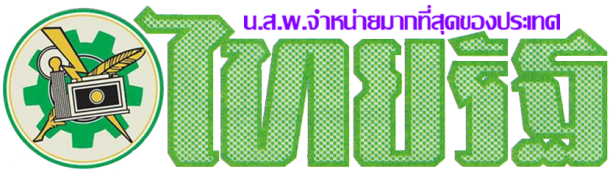 ข่าวประจำวันที่ 9 กุมภาพันธ์ พ.ศ.2558 หน้าที่ 15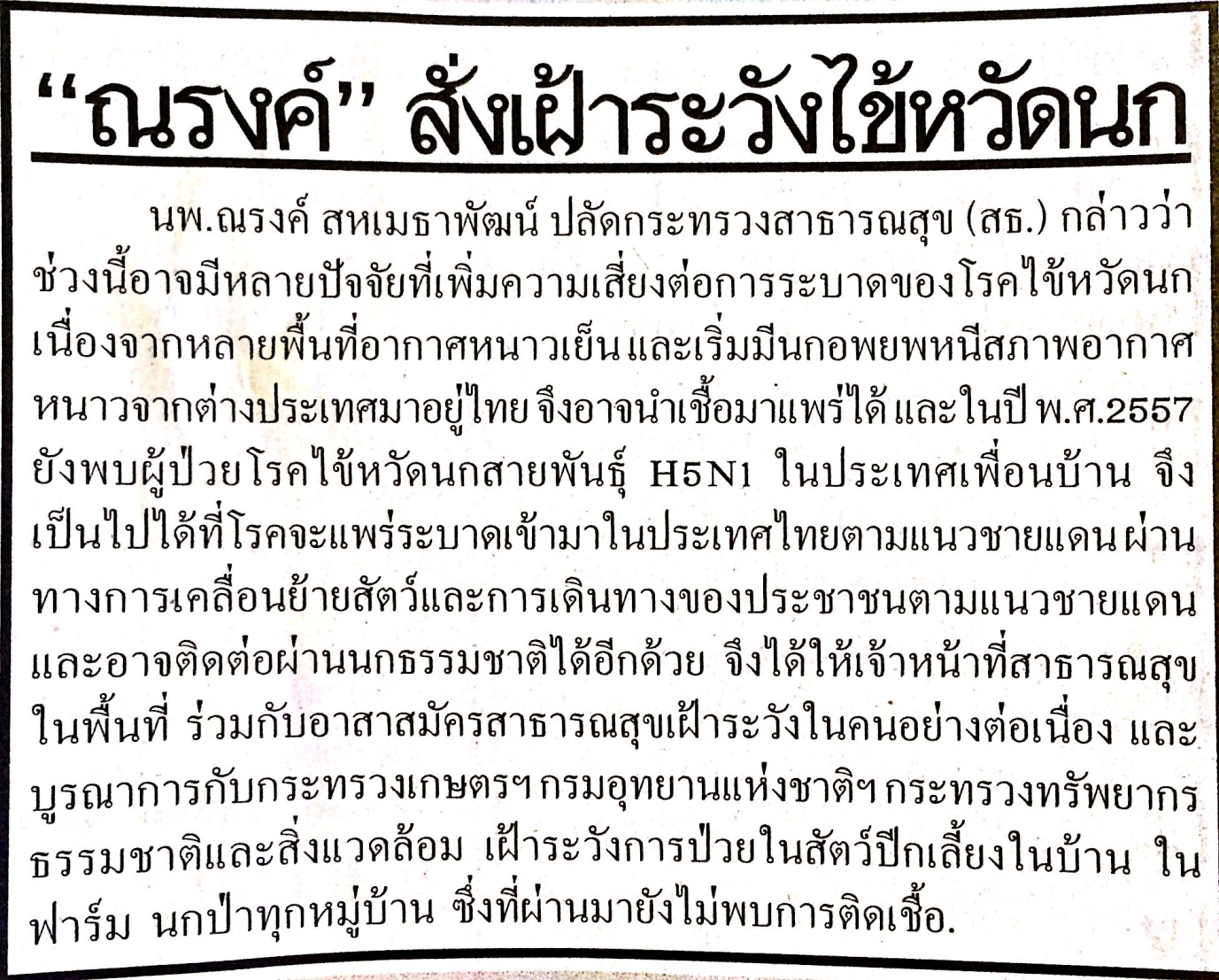 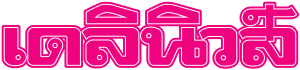 ข่าวประจำวันที่ 9 กุมภาพันธ์ พ.ศ.2558 หน้าที่ 14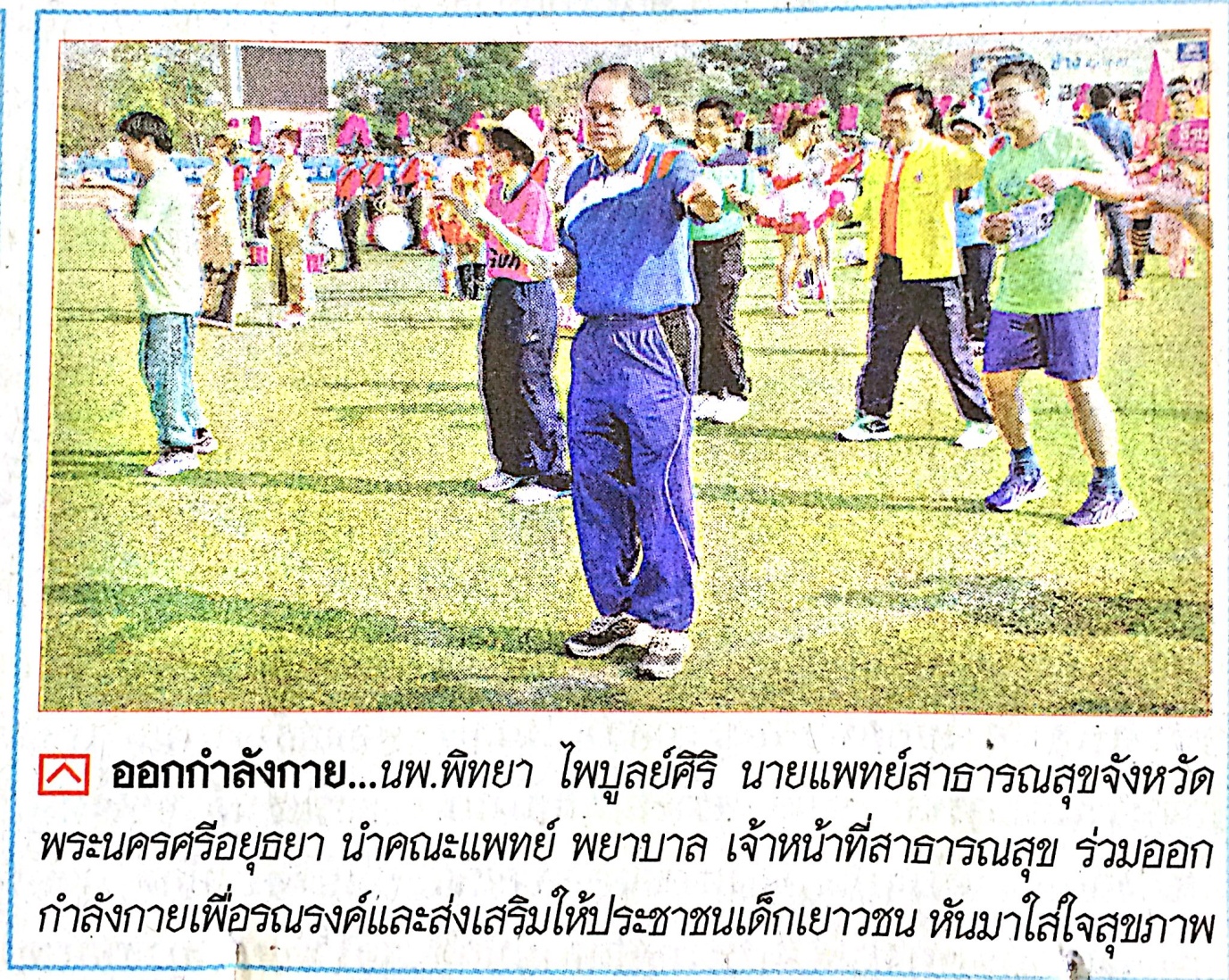 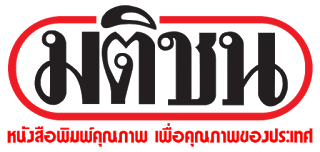 ข่าวประจำวันที่ 9 กุมภาพันธ์ พ.ศ.2558 หน้าที่ 10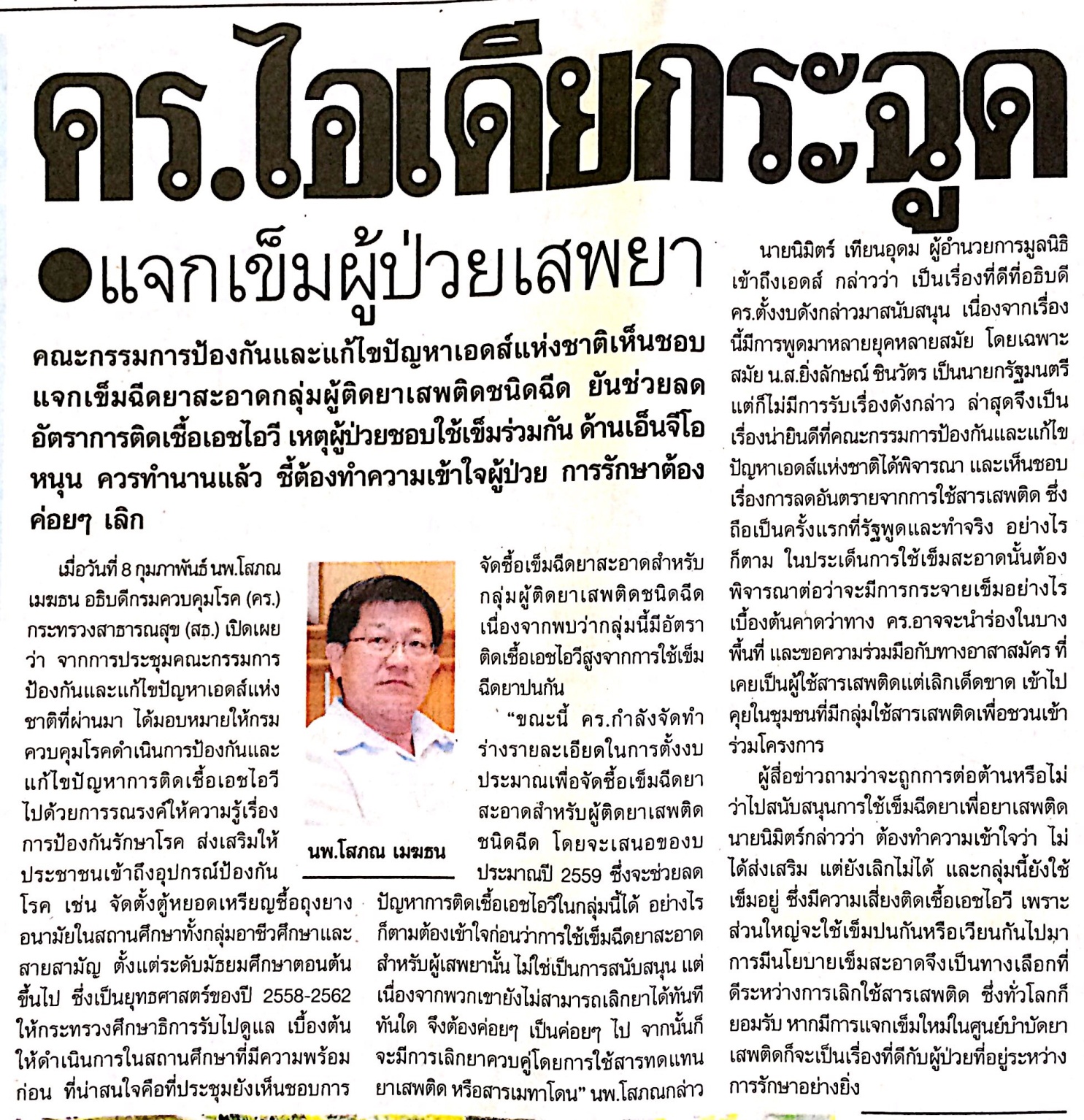 ข่าวประจำวันที่ 9 กุมภาพันธ์ พ.ศ.2558 หน้าที่ 10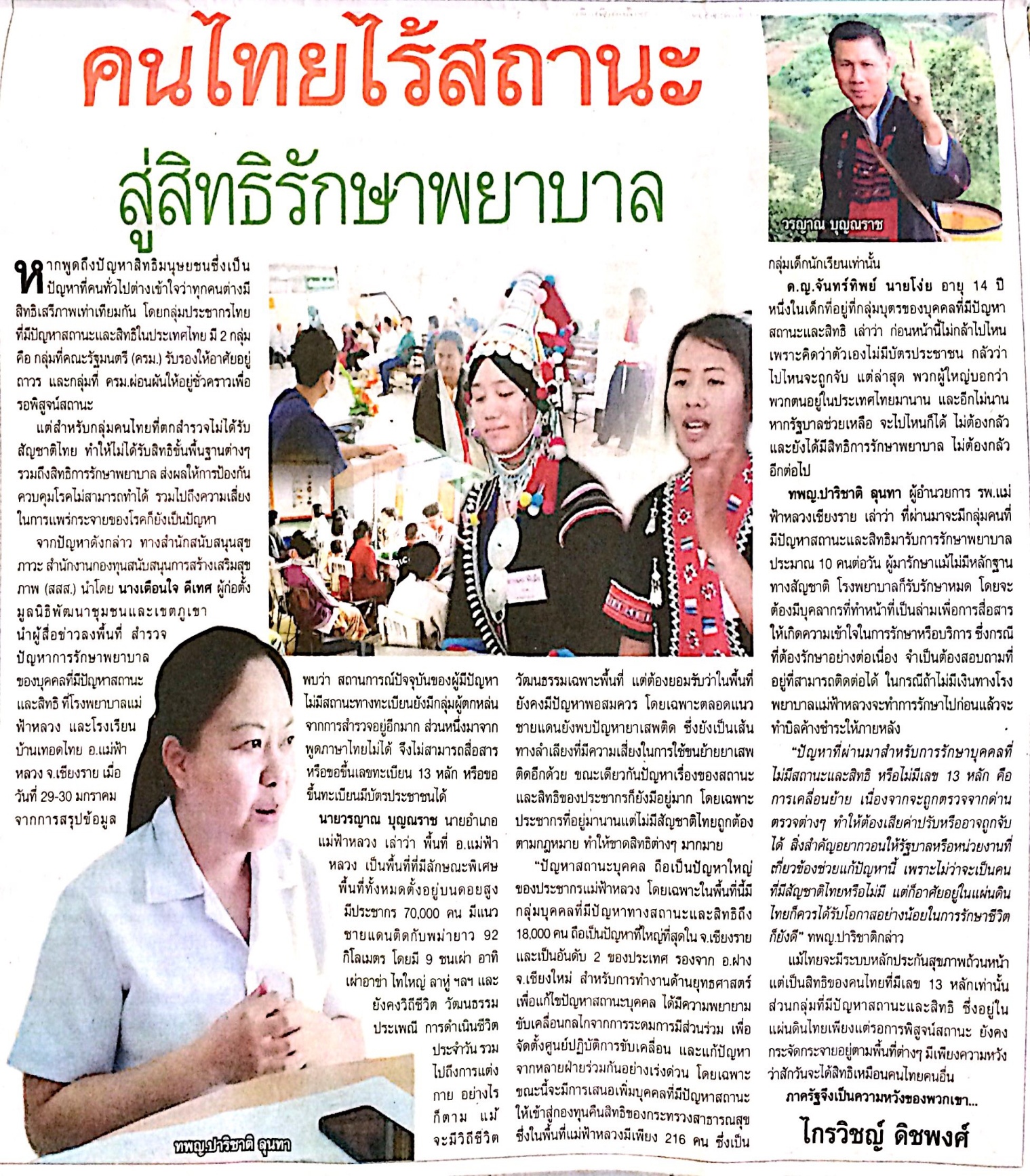 ข่าวประจำวันที่ 9 กุมภาพันธ์ พ.ศ.2558 หน้าที่ 11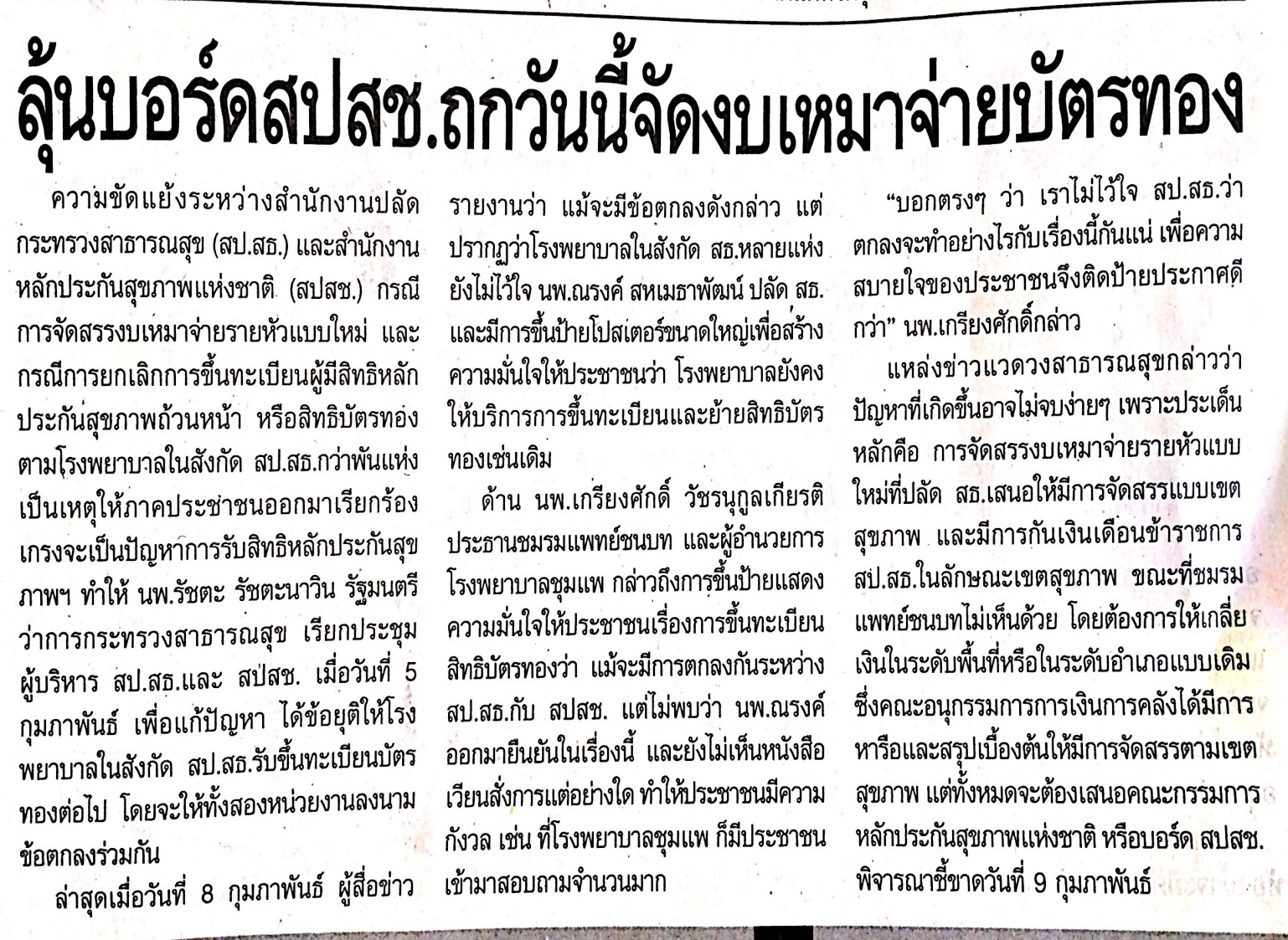 